November 5, 2015				 Harris Elementary Patriot PressHello Harris Families!Here are a few important items:Parents Speak Up – Your ideas are important to us!As key stakeholders, Speak UP provides parents with a mechanism for expressing their views to the administrator at their child’s school about key issues impacting their child’s education.  The online survey is quick and easy to complete.  To take the survey visit:  http://www.speakup4schools.org/speakup2015/ and click the blue parents enter here button.Veteran’s Day ProgramWednesday, November 11, 2015 in the Harris gym at 8:30 am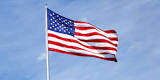 Marsh Fresh Ideas for Education-Marsh is requesting that all parents update their records.  Please complete to help us earn school equipment!  Participation is free!  Our school number is 28576.  Thank you for your support!Upcoming Dates:Nov. 11	Veteran’s Day Program in the Harris gym 8:30 a.m.Nov. 11	PTO 2:30 p.m.Nov. 17	YMCA family night 4:30-6:30 p.m.Nov. 25-27	THANKSGIVING VACATION-No School10th Annual Feast of Plenty Community OutreachFree Thanksgiving Dinner Hancock County 4-H Fair Grounds620 N. Apple StreetGreenfield, IN  46140Thanksgiving Day: November 26, 201511:00 a.m. - 3:00 p.m.MenuTurkey and dressing, mashed/sweet potatoes, green beans/corn, rolls, dessert, coffee, tea, lemonadeFood, Fellowship & FUN!!!!!For meal delivery, transportation to the event, or to volunteer (all ages welcome!), please contact: (317) 335-7590Sponsored by area churches partnering with the community & businessesCongratulations to our Character Students of the Month:Congratulations to our Authors of the Month:GIVE THE GIFT OF HEALTH BY DONATING HEALTHY FOOD TODAY!We are nourishing our neighbors by hosting a holiday healthy food drive to collect nutritious food for our neighbors in need. OUR HEALTHY FOOD DRIVE BEGINS: Monday, November 9, 2015 OUR HEALTHY FOOD DRIVE ENDS: Friday, November 20, 2015 COLLECTION LOCATION: Harris Elementary SchoolPLEASE DONATE HEALTHY NON-PERISHABLE FOOD WHICH MAY INCLUDE: ● Peanut Butter ● Whole Grain Oats and Cereal ● Whole Grain Pasta ● Canned Fruits (in natural juice) ● Low Sodium Pasta Sauce ● Canned soup (low sodium) ● Brown Rice ● Beans ● Canned Tuna and Chicken ● Nuts, Seeds and Dried Fruit *Please do not donate glass items. Thank you.Student Rewards  The class collecting the most items will receive a pizza party.  Each morning there will be a health question on the morning announcements.o Each student who can give the correct answer on the first try will receive a ticket for a drawing.  One ticket can be earned each day. o At the end of the food drive, three winners will be drawn. o Each of the three winners will receive a $10.00 Walmart gift card. o Donations are not necessary to participate. o Hint! The question and answer of the morning will be posted on Mr. Fortune’s blog the night before it will appear on the morning announcements.Melanie ThompsonKaiden FrischkornMatthew MartinLilliemae VasquezLillian IrbyElizabeth DotsonDylan BarngroverDree Lynn SpencerMatthew NanceEthan DruleyDelaney PurvisLogan WardDaisha KirkmanEvan McIntireJonathan MontgomeryMelanie ThompsonConnor LandisJonathan PurvisHayden ZellersBailey ProctorConnor ClementsBrooke MillerXoey GossageSage BaughmanSophie RuschhauptMargaret AmesCole MullinsHailey PrivettRyla Wasson-CraftonHannah Kreinbring